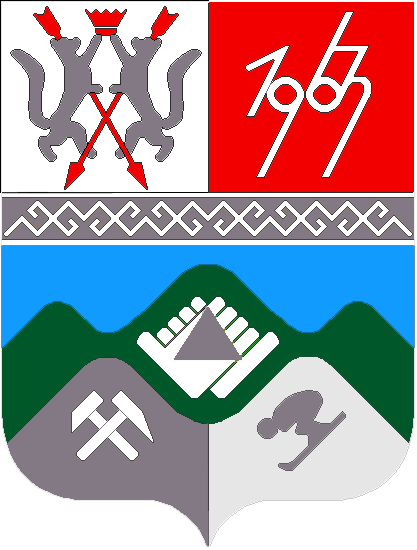 КЕМЕРОВСКАЯ ОБЛАСТЬМУНИЦИПАЛЬНОЕ ОБРАЗОВАНИЕ «ТАШТАГОЛЬСКИЙ МУНИЦИПАЛЬНЫЙ РАЙОН»СОВЕТ НАРОДНЫХ ДЕПУТАТОВ ТАШТАГОЛЬСКОГО  МУНИЦИПАЛЬНОГО РАЙОНА РЕШЕНИЕот «29» декабря 2015 года № 161-ррПринятоСоветом народных депутатовТаштагольского муниципального районаот29декабря 2015 года О  бюджете муниципального образования  «Таштагольский муниципальный район» на 2016 год В соответствии с Бюджетным кодексом Российской Федерации, Федеральным законом от 06.10.2003 г. № 131-ФЗ «Об общих принципах организации местного самоуправления в Российской Федерации», руководствуясь уставом Таштагольского  района, Совет народных депутатов Таштагольскогомуниципального районаРЕШИЛ:Статья 1. Утвердить основные характеристики  бюджета Таштагольского муниципального  района на 2016 год:общий объем доходов  бюджета Таштагольского  муниципального района в сумме 1626908,5тыс. рублей;общий объем расходов бюджета Таштагольского муниципального  района в сумме 1633129,5тыс. рублей;дефицит бюджета Таштагольского муниципального района в сумме 6221,0 тыс. рублей, или 5процентов от объема доходов  бюджета Таштагольскогомуниципального района на 2016 год без учета безвозмездных поступлений и поступлений налоговых доходов по дополнительным нормативам отчислений.Статья 2.Установить нормативы распределения доходов между бюджетом района и бюджетами поселений Таштагольскогомуниципального района на 2016 год, согласно приложению 1 к настоящему решению.Статья 3. Утвердить перечень и коды главных администраторов доходов бюджета, закрепляемые за ними виды (подвиды) доходов бюджета согласно приложениям 2-4 к настоящему решению.Установить, что финансовое управление по Таштагольскому району утверждает перечень кодов по видам доходов, главными администраторами которых являются органы местного самоуправления Таштагольского муниципального района и находящиеся в их ведении бюджетные учреждения.Утвердить перечень главных администраторов источников финансирования дефицита бюджета района, закрепляемые за ними группы (подгруппы) источников финансирования дефицита бюджета, согласно приложению 5 к настоящему решению.Статья 4. Утвердить в бюджете района на 2016 год   поступление доходов по основным источникам в суммах, согласно приложению 6 к настоящему решению.Статья 5. Утвердить перечень и коды целевых статей расходов бюджета Таштагольского муниципального района, согласно приложению 7 к настоящему решению.Утвердить перечень и коды видов расходов бюджета Таштагольского муниципального района, согласно приложению 8 к настоящему решению.Статья 6. Утвердить распределение бюджетных ассигнований бюджета Таштагольского муниципального района по разделам, подразделам, по целевым статьям (государственным, муниципальным) программам и непрограммным направлениям деятельности), группам и подгруппам видов классификации расходов бюджетов на 2016 год, согласно приложению 9 к настоящему решению.Утвердить распределение бюджетных ассигнований бюджета Таштагольскогомуниципального района по разделам, подразделам, целевым статьям(государственным, муниципальным) программам и непрограммным направлениям деятельности), группам и подгруппам видов  расходов классификации расходов бюджетов в ведомственной структуре расходов на 2016 год, согласно приложению 10 к настоящему решению.Утвердить общий объем бюджетных ассигнований, направляемых на реализацию публичных нормативных обязательств 274708,6 на 2016 год                                                        тыс.руб., в том числе за счет местного бюджета 2392,5 тыс.рублей.Утвердить предельный объем расходов на обслуживание муниципального внутреннего долга Таштагольского района на 2016год в сумме 1000 тыс. рублей.Статья 7. Утвердить перечень и объемы бюджетных ассигнований муниципальных целевых программ на 2016 год, согласно приложению 11 к настоящему решению.Статья 8. Утвердить размер резервного фонда Администрации Таштагольскогомуниципального района на 2016 год в сумме 100 тыс. рублей.Статья 9. Утвердить объем бюджетных ассигнованийдорожного фонда Таштагольского муниципального района на 2016 год в сумме 10 тыс. рублей.Статья 10. Утвердить общий объем межбюджетных трансфертов, получаемых из областного бюджета на 2016 год в сумме 1191513,8тыс. рублей.Утвердить общий объем межбюджетных трансфертов, предоставляемых бюджетам муниципальных образований Таштагольскогомуниципального района на 2016 год в сумме  105011,6тыс. рублей.Утвердить объем дотаций на выравнивание бюджетной обеспеченности поселений на 2016 год в сумме 43624тыс. рублей, согласно приложению 12 к настоящему решению.Установить критерий выравнивания расчетной бюджетной обеспеченности поселений на 2016 год 0,9.Утвердить объем субвенций бюджетам поселений на 2016 год в сумме 1687,6 тыс. рублей, согласно приложению 13 к настоящему решению.Утвердить объем иных межбюджетных трансфертов бюджетам поселений на 2016 год в сумме 59700,0 тыс.рублей, согласно приложению 14 настоящего решения.Утвердить общий объем межбюджетных трансфертов, получаемых из бюджета поселений на 2016 год в сумме  166835,7 тыс. рублей.Статья 11. Утвердить источники финансирования дефицита бюджета Таштагольскогомуниципального района по статьям и видам источников финансирования дефицита бюджета Таштагольскогомуниципального района на 2016 год , согласно приложению 15 к настоящему решению.Статья 12. Установить верхний предел внутреннего долга Таштагольскогомуниципального района на 1 января 2017 года в сумме 61000 тыс. рублей.Установить предельный объем муниципального долга Таштагольскогомуниципального района на  2016год в сумме 124411,0 тыс. рублей.Статья 13. Утвердить Программу муниципальных внутренних заимствований Таштагольскогомуниципального района на 2016 год, согласно приложению 16 к настоящему решению.Статья 14. Субсидии юридическим лицам (за исключением субсидий муниципальным учреждениям Таштагольскогомуниципального района), индивидуальным предпринимателям, физическим лицам – производителям товаров, работ, услуг предоставляются в следующих случаях на:  компенсацию выпадающих доходов организациям, предоставляющим населению услуги газоснабжения, теплоснабжения, водоснабжения, содержания жилфонда, закупку и доставку угля, по тарифам, не обеспечивающим возмещение издержек;компенсацию части затрат за доставку продуктов питания в отдаленные поселки;компенсацию части затрат на доставку дизельного топлива в отдаленные поселки Таштагольскогомуниципального района;поддержку воздушного транспорта;компенсацию части затрат для издания районной газеты;компенсацию части затрат производителям хлебобулочных изделий;поддержку субъектов малого и среднего предпринимательства, на возмещение части процентной ставки по кредитам, полученным в кредитных организациях, расположенных на территории Таштагольскогомуниципального района;на возмещение части затрат, связанных с уплатой налогов субъектами малого и среднего предпринимательства и организациями, образующими инфраструктуру поддержки малого и среднего предпринимательства;на возмещение части затрат, связанных с организацией вновь создаваемых предприятий субъектами малого и среднего предпринимательства и организациями, образующими инфраструктуру поддержки субъектов малого и среднего предпринимательства;на реализацию мероприятий по организации обучающих курсов по бизнес-планированию для субъектов малого и среднего предпринимательства;на возмещение части затрат субъектов малого и среднего предпринимательства по договорам, заключенным с организациями, образующими инфраструктуру поддержки субъектов малого бизнеса и среднего предпринимательства, на выполнение работ (оказание услуг) по разработке бизнес-планов, оценке недвижимости, предоставление консультаций;на возмещение части процентной ставки по кредитам, полученным на улучшение жилищных условий населения Таштагольского муниципального района в кредитных организациях, расположенных на территории Таштагольского муниципального района;компенсацию части затрат организациям, деятельность которых связана с благоустройством района. Перечисление субсидий осуществляется в соответствии с  бюджетной росписью. В случаях выделения субсидий за счет программ района, субсидии выделяются по Распоряжению Главы Таштагольского муниципального района.Перечисление субсидий осуществляется на расчетный счет  юридическим лицам (за исключением муниципальных учреждений Таштагольского района), индивидуальным предпринимателям, физическим лицам – производителям товаров, работ, услуг, открытый в кредитных организациях.	В случае нецелевого использования субсидий, юридические лица, получившие субсидии обязаны вернуть денежные средства в бюджет района.Контроль за целевым использованием субсидий, а также возвратом субсидий в случае ее нецелевого использования или не использования в установленные сроки осуществляет Финансовое управление по  Таштагольскому муниципального району».Полномочия по осуществлению функций в части возмещения затрат или недополученных доходов организациям, предоставляющим населению услуги газоснабжения, теплоснабжения, водоснабжения, содержания жилфонда, закупку и доставку угля, по тарифам, не обеспечивающим возмещение издержек, осуществляет казенное учреждение «Управление жилищно-коммунального хозяйства Таштагольского муниципального района».   Статья 15. Субсидии некоммерческим организациям, не являющимся муниципальными учреждениями, предоставляются:1)для предоставления долгосрочных целевых займов гражданам, проживающим на территории Таштагольского муниципального района, на приобретение и строительство жилья;2) для поддержки субъектов малого и среднего предпринимательства в соответствии с долгосрочной целевой программой «Поддержка  малого и среднего предпринимательства».3)для предоставления беспроцентных денежных займов неработающим пенсионерам, проживающим на территории Таштагольского муниципального района, в честь празднования 9 Мая; на подписку на периодические издания; на экскурсии по г. Таштаголу; на посещение больных, участников, ветеранов ВОВ, ветеранов труда; на поздравление юбиляров участников ВОВ, ветеранов ВОВ, ветеранов труда; на проведение праздника пожилых людей; на услуги сбербанка; на зарплату председателей; на налоги на зарплату; на командировочные расходы; на хозяйственные и канцелярские расходы.4) для содействия в реализации национальных проектов и муниципальных программ на территории Таштагольского муниципального района.Статья 16. С целью сокращения дефицита бюджета Таштагольского муниципального района объявить мораторий: на установление льгот по уплате налогов и сборов в бюджет района на 2016 год, за исключением льгот, установленных решениями Совета народных депутатов Таштагольского муниципального района, принятыми и официально опубликованными до 1 января 2016 года;на повышение заработной платы муниципальным служащим Таштагольского муниципального района  в 2016 году.Статья 17. Настоящее решение вступает в силу с 1 января 2016 года и подлежит опубликованию в газете «Красная Шория».Статья 18. Решение Совета народных депутатов Таштагольского муниципального района от 15 декабря 2015 года № 157-рр «О бюджете  муниципального образования «Таштагольский муниципальный район на 2016год в первом чтении» считать утратившим силу.Глава Таштагольскогомуниципального района                                                                  В.Н. Макута            Председатель Совета народных депутатовТаштагольского муниципального района                                 П.В. Остроухов